Albret Communauté construit son prochain Contrat Local de Santé. L’objectif est d’identifier les problématiques de santé de la population et d’y apporter des solutions.En tant qu’habitant de l’Albret, votre avis est primordial ! Vous êtes ?	  Adolescent(e)/Jeune adulte	 Adulte	 Retraité(e) Vous habitez ? Commune : ____________________________________________1/ L’ACCES AUX SOINSRencontrez-vous des difficultés pour accéder aux consultations médicales ?	 Oui	 Non 	Si oui, lesquelles ?    Médecin généraliste     Dentiste	 Spécialistes : précisez :___________________________Renoncez-vous à certains soins pour des raisons financières ?    Oui   Non	Si oui, lesquels ?  Lunettes	 Prothèses dentaires     Appareils auditifs    Autres, précisez :__________________Avez-vous une Mutuelle ?	 Oui	 NonConnaissez-vous la Complémentaire Santé Solidaire ?	 Oui	 NonConnaissez-vous l’ensemble de l’offre de soins du centre hospitalier à Nérac ?   Oui  Non (Radiologie, neurologie, chirurgie, endocrinologie, diabétologie, gynécologie, pédiatrie, Atelier mémoire, PASS Mobile)2/ MAINTIEN A DOMICILEA la suite d’une hospitalisation ou d’une perte d’autonomie soudaine :Connaissez-vous les acteurs à solliciter ? 	 Oui	 Non 	Si oui, lesquels ? __________________________________Savez–vous quelles sont les démarches à effectuer ? 	 Oui	  Non Par exemple : Demande de lit médical, Soins infirmiers, Aide au ménage, Aide à la toilette, Aides financières, 	Pensez-vous que les AIDANTS* sont suffisamment informés et accompagnés ?   Oui   Non   Je ne sais pas*« Personne non-professionnelle (proches, famille) qui s’occupe quotidiennement d’une personne dépendante »3/ VIVRE ENSEMBLE ET PREVENTIONAujourd’hui, pensez-vous que les liens sociaux se sont détériorés ? 	 Oui	 Non	 Je ne sais pasL’isolement vous semble-t-il être une problématique ?			 Oui	 Non	 Je ne sais pasSavez-vous quoi faire et à qui vous adresser en cas de violences conjugales et/ou intrafamiliales ?			 Oui	 Non	Connaissez-vous les projets d’Habitats partagés sur le territoire ? 		 Oui	 NonCela vous intéresse-t-il ?	 Oui	 Non4/ LES JEUNES ADULTES ET LA SANTELa santé est-elle une préoccupation pour les jeunes ?   Oui       Non	 Je ne sais pasConnaissez-vous, sur le territoire, des services qui peuvent accompagner les jeunes sur :Conduites addictives : 				 Oui   Non	Souffrance psychologique : 				 Oui   NonVie affective et sexuelle : 				 Oui   Non	Violences intrafamiliales : 				 Oui   NonHarcèlement (scolaire, réseau sociaux…) : 		 Oui   Non	Voyez-vous d’autres préoccupations pour les jeunes ? 	 Oui	  NonSi oui, lesquelles ? ______________________________________________________________________________________________________________________________________________________________________________________________________________5/ SANTE ENVIRONNEMENTALE Etes-vous plus particulièrement sensible aux questions environnementales suivantes ? Qualité de l’air		 Qualité de l’eau	 Eco - Mobilité		 Moustique tigre	 Perturbateurs endocriniens	 Qualité alimentaire	 Qualité du logement et du cadre de vie	 Autres : ____________________________________VOS REMARQUES :_________________________________________________________________________________________________________________________________________________________________________________________________________________________________________________________________________________________________________________________________………………………………………………………………………………………………….................................................................................Si vous le souhaitez, vous pouvez inscrire vos coordonnées ci-dessous, pour être tenu informé(e) des avancées du Contrat Local de Santé :Nom : _____________________________________	Prénom : _________________________________________Numéro de téléphone : _______________________	Adresse mail : _________________________________________Date limite de retour du questionnaire : Jeudi 10 Février 2022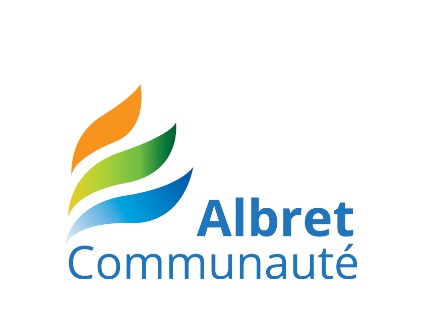 Questionnaire habitants « VOTRE AVIS SUR LA SANTE EN ALBRET »